21.01.2022                                     с. Воздвиженка                              № 2-пОб отмене Постановления от 11.11.2015 г № 25-п «Об утверждении Административного регламента исполнения муниципальной функции по осуществлению муниципального контроля за  соблюдением законодательства в области розничной продажи алкогольной продукции на территории муниципального  образования Воздвиженский сельсовет Асекеевского района Оренбургской области»Рассмотрев протест  прокурора № 07-01-2021 от 30.12.2021 года на постановление от 11.11.2015 г № 25-п «Об утверждении Административного регламента исполнения муниципальной функции по осуществлению муниципального контроля за  соблюдением законодательства в области розничной продажи алкогольной продукции на территории муниципального  образования Воздвиженский сельсовет Асекеевского района Оренбургской области», администрация муниципального образования Воздвиженский сельсовет постановляет:Удовлетворить  протест  прокурора № 07-01-2021 от 30.12.2021 года на постановление от 11.11.2015 г № 25-п «Об утверждении Административного регламента исполнения муниципальной функции по осуществлению муниципального контроля за  соблюдением законодательства в области розничной продажи алкогольной продукции на территории муниципального  образования Воздвиженский сельсовет Асекеевского района Оренбургской области». 2. Постановление от 11.11.2015 г № 25-п «Об утверждении Административного регламента исполнения муниципальной функции по осуществлению муниципального контроля за  соблюдением законодательства в области розничной продажи алкогольной продукции на территории муниципального  образования Воздвиженский сельсовет Асекеевского района Оренбургской области», отменить. Настоящее постановление вступает в силу после обнародования.Глава муниципального образования                                          И.А. ФёдоровРазослано: прокурору района, в дело.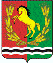 АДМИНИСТРАЦИЯМУНИЦИПАЛЬНОГО ОБРАЗОВАНИЯ ВОЗДВИЖЕНСКИЙ СЕЛЬСОВЕТ АСЕКЕВСКОГО РАЙОНА ОРЕНБУРГСКОЙ ОБЛАСТИП О С Т А Н О В Л Е Н И Е